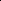 (continued from previous page)FirstGod knew that his people would need great comfort after enduring judgment for sin. God’s plan from the beginning was repentance that led to comfort.Discussion PointsVs. 1-2 > Finally ComfortChapter 40 comes after much judgment in the previous 39 chapters. Isaiah gave the bad news first but now we get a glimpse of how God plans to comfort and save.It is important that we as Christians are balanced in our messages like Isaiah, and like Jesus who was full of grace and truth.Are you better at preaching judgment or comfort?Read 2 Cor 1:3-4. What comfort have you received from the Lord that you can pass on to others?Read Pro. 3:11-12. How do you react to discipline and correction?Vs. 3-5 > God Prepares a WayA city would do a lot of work to a road in preparation for a king to enter. In the same way, God had been prepping the way for His Son to enter the world.What did some of that preparation look like?The goal of the preparations was to make a smooth journey for the king to enter.We are all in need of sanctification in our lives. What hills need to be brought low in your life?What valleys need to be filled in? Vs. 6-8 > Take the Long ViewLife can seem short or long depending on what stage you are in.Does your life seem to fly by or crawl by?How has God’s Word stood the test of time?God’s Word stands forever. How does this affect the way we live?(continued on next page)